Відділ освіти виконкому Центрально-Міської районної у місті радиКриворізький Центрально-Міський ліцейПоложеннярайонного конкурсу«ЮНІ ФЕНОЛОГИ».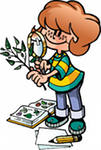 Кривий Ріг - 2014Тема: «Овочеві культури»Мета:Стимулювання творчого розвитку учнівської молоді.  Залучення учнів до фенологічних спостережень у                      природі, вивчення краєзнавчого матеріалу.Виявлення та розвиток обдарованих дітей та надання їм допомоги у виборі майбутньої професії.Підвищення рівня викладання біології у загальноосвітній школі.Формування логічного мислення, гармонійних відносин людини з природою, екологічної культури.Умови проведення районного конкурсу.До участі у турнірі залучаються учні 7-х класів закладів освіти району. Команда складається з 6 чоловік. Склад команди не може змінюватися під час конкурсу. Команду очолює капітан, який є її офіційним представником. Команда супроводжується тренером. Тренери подають письмові заявки на участь  у конкурсі за один тиждень до його проведення.Організаційна робота по підготовці і проведенню конкурсу здійснюється кафедрою природничих дисциплін Криворізького Центрально-Міського ліцею.Склад журі формується і призначається районним відділом освіти.Час і місце проведенняРайонний конкурс «Юні фенологи» проводиться в Криворізькому Центрально-Міському ліцеї  у квітні 2015 р. початок  о 12.00Програма турніруРеєстрація учасників з 11.30Відкриття конкурсу о 12.00Порядок проведення:ЖеребкуванняКонкурси:№ 1. «Візитна картка команди» 3б.За 2 хв. Представити команду, її назву і емблему.№ 2. «Тема» 5б.Захист рослини, що включає коротке повідомлення про систематичне положення, біологічні особливості будови, екологію і майбутнє рослини.№ 3 «Знавці термінів» 3б.У інтерактивній грі приймають участь 3 представника від команди. (тест на вибір однієї правильної відповіді, тест на відповідність, гра «Впізнай рослину»)№ 4 «Конкурс капітанів» 3б.Пропонуються питання різних рівнів складності про голонасінні рослини. Рівень складності капітани обирають самостійно.№ 5 «Рекламна пауза» 5б. Прорекламувати рослину. Час – 3 хв.